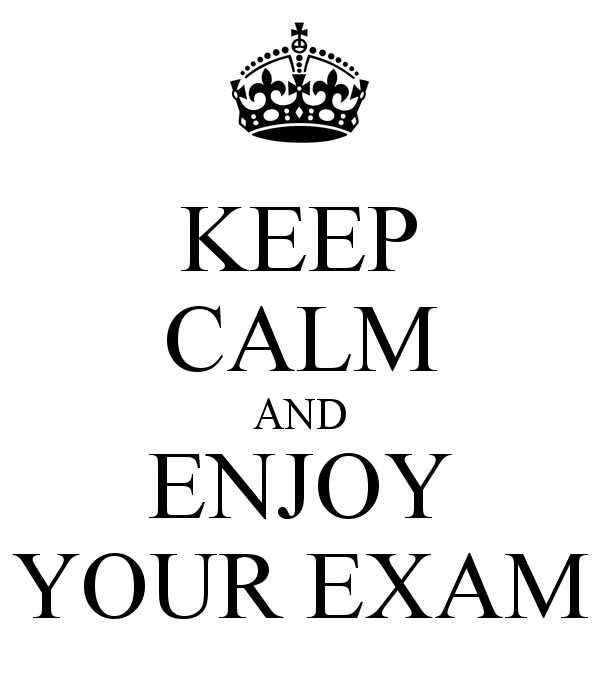 Second term exam dates2º Nivel BásicoCOMPRENSIÓN ORAL Y COMPRENSIÓN LECTORAFebruary, 1stMarch, 15thEXPRESIÓN ESCRITAFebruary, 8thMarch, 13thEXPRESIÓN ORALMarch , 6th, 8th, 13th , 15th , 20th , 22nd